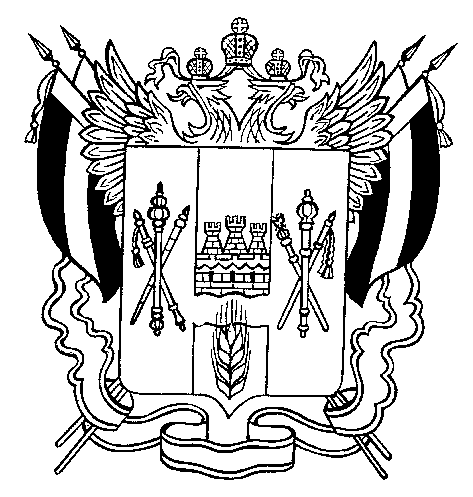 ТЕРРИТОРИАЛЬНАЯ  ИЗБИРАТЕЛЬНАЯ  КОМИССИЯЦИМЛЯНСКОГО  РАЙОНА  РОСТОВСКОЙ  ОБЛАСТИПОСТАНОВЛЕНИЕ24 января 2023 года								              № 70-4г. ЦимлянскЗаслушав отчет председателя комиссии Нефедова А.М. о работе Территориальной избирательной комиссии Цимлянского района Ростовской области за январь 2023 года, руководствуясь статьей 23 Федерального закона от 12.06.2002 № 67-ФЗ «Об основных гарантиях избирательных прав и права на участие в референдуме граждан Российской Федерации», Территориальная избирательная комиссия Цимлянского района Ростовской области ПОСТАНОВЛЯЕТ:Утвердить отчет о работе Территориальной избирательной комиссии Цимлянского района Ростовской области за январь 2023 года (прилагается).Разместить, настоящее постановление на официальном сайте Территориальной избирательной комиссии Цимлянского района в информационно-телекоммуникационной сети «Интернет».Возложить контроль за выполнением настоящего постановления на секретаря Территориальной избирательной комиссии Цимлянского района Ростовской области Бурякову Светлану Владимировну.Председатель комиссии						            А.М. НефедовСекретарь комиссии							            С.В. БуряковаОб утверждении отчета о работе Территориальной избирательной комиссии Цимлянского района Ростовской области за январь 2023 года